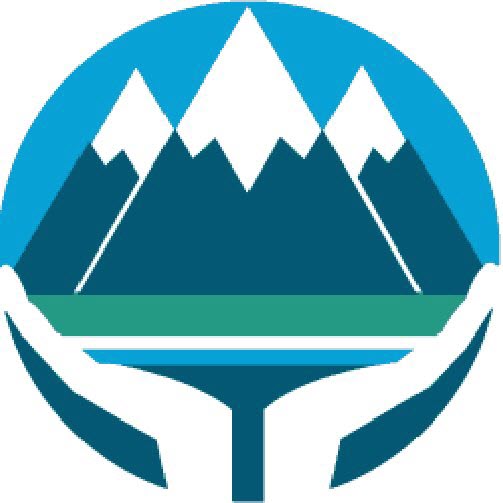 The West Coast District Health Board is committed to the principles of the Treaty of Waitangi and the overarching objectives of the New Zealand health and disability strategies. KEY ACCOUNTABILITIES:PERSON SPECIFICATION:Position Title:Registered Nurse (RN),  Integrated Family Health Service (IFHS)Registered Nurse (RN),  Integrated Family Health Service (IFHS)Reports to:Associate Clinical Nurse ManagerAssociate Clinical Nurse ManagerKey Relationships:Internal:Clinical Nurse ManagerDON, CNS’sWCDHB Staff (Community / Primary & Secondary)Members of interdisciplinary team and other health professionalsExternal:Patients and their familiesPrimary Health ProvidersWest Coast PHORole Purpose: IFHS is undergoing a change process whilst working towards a patient focused integrated model of care.  The RN, IFHS will be primarily based in the Acute Assessment and Stabilisation Unit with inpatient care.  It is expected the RN will also work in Primary and Community Care from time to time when requested and with the appropriate training prior.As part of a wider team, the RN will utilise nursing knowledge and complex nursing judgement to assess health needs and provide care, and to advise and support people to manage their health.  IFHS is undergoing a change process whilst working towards a patient focused integrated model of care.  The RN, IFHS will be primarily based in the Acute Assessment and Stabilisation Unit with inpatient care.  It is expected the RN will also work in Primary and Community Care from time to time when requested and with the appropriate training prior.As part of a wider team, the RN will utilise nursing knowledge and complex nursing judgement to assess health needs and provide care, and to advise and support people to manage their health. The RN, in IFHS is responsible for their:The RN,  IFHS will be successful when he/she: Professional responsibilities, complying with DHB vision, purpose, values, policies and procedures.Accepts responsibility for ensuring that his/her nursing practice and conduct meet the standards of the professional, ethical and relevant legislated requirementsDemonstrates the ability to apply the principles of the Treaty of Waitangi to nursing practiceDemonstrates accountability for directing, monitoring and evaluating nursing care that is provided by enrolled nurses and others, and utilises more experienced RNs to assist with problem solving and setting prioritiesPromotes an environment that enables patient safety, independence, quality of life and healthPractices nursing in a manner that the patient determines as being culturally safeReads and adheres to DHB vision, values, policies and proceduresRepresents the organisation and the nursing profession in a committed manner, projecting a professional image of nursingProfessional accountability in the management of nursing care embodying the Code of Health & Disability Services Consumers Rights.Provides planned nursing care to achieve identified outcomesUndertakes a comprehensive and accurate nursing assessment of patients in a variety of settings Ensures documentation is accurate and maintains confidentiality of informationEnsures the patient has adequate explanation of the effects, consequences and alternatives of proposed treatment optionsActs appropriately to protect oneself and others when faced with unexpected patient responses, confrontation, personal threat or other crisis situations Evaluates patient’s progress toward expected outcomes in partnership with patientsValidates and documents decision-making and outcomes based on nursing knowledge and clinical experienceRecognises early and subtle changes in the patient’s health status and/or circumstances and intervene appropriatelyAcknowledges own limitations of knowledge in complex situations and utilises appropriate resource people when necessaryProvides health education appropriate to the needs of the patient within a nursing frameworkTeaches patients and family groups effectively by assessing learning readiness; providing teaching; evaluating knowledge and lifestyle changes and maximising opportunities for patient learning and independenceReflects upon, and evaluates with peers and experienced nurses, the effectiveness of nursing careMaintains professional development Continues to advance clinical knowledge and skills through self-learning, ward teachings, in-service education and external programmes as approved by his/her line managerParticipates in teaching others, including students of nursingEffective interpersonal relationship skillsEstablishes, maintains and concludes therapeutic interpersonal relationships with patientPractises nursing in a negotiated partnership with the patient where and when possibleCommunicates effectively with patients and members of the health care teamMaintains privacy and confidentiality at all times.Participation in inter-professional health care and quality improvementCollaborates and participates with colleagues and members of the health care team to facilitate and co-ordinate careRecognises and values the roles and skills of all members of the health care team in the delivery of careInitiates referrals to other members of the health care team in a timely mannerConsistently participates and where appropriate co-ordinates  multi-disciplinary team meetings and family conferences, representing the nursing perspective of patient needs, and enacting outcomes appropriatelyParticipates in activities which monitor/audit delivery of quality patient care e.g. certification processes, and current or retrospective nursing auditsMay be the ward/department representative on professional nursing and/or other committeesShares specialist knowledge and networks with nursing colleagues within and external to DHBWhen required, assists in formulating and reviewing nursing standards, procedures and guidelinesDevelops and/or participates in activities which monitor and audit nursing practice and quality patient health outcomesContribution to the administration of the workplace, working effectively within the nursing team and acting as a professional role model.Contributes to the smooth running of the ward/unit through participation in administrative tasks, which support patient care activitiesProvides leadership within the unit and co-ordinates patient care as requiredDemonstrates awareness of factors, which impact on patient care in her/his clinical setting, e.g. relationships with other providersPrioritises own workload to enable support, assistance and supervision for other nurses when necessaryUses stock in a cost-effective manner within budget constraintsParticipates in ward meetings and ward decision makingUse appropriate channels of communicationActs as a preceptor in the orientation of new staff and nursing studentsTeaches nurses, nursing students and other staff clinical procedures following DHB Policy and Procedure, in conjunction with more experienced RNs and the Clinical Nurse Educator or Clinical Nurse SpecialistAssists in compiling resource material for educational purposes at unit, cluster and organisational levelMakes case study presentations to his/her peers at unit and cluster levelParticipates in in-service education and post-registration education as approved/requested by the nursing line managerActs as a resource for area specific responsibilities e.g. CPR Instructor, IV Assessor or other area of designated responsibility or expertiseHas a knowledge of ethical principles and assists others in resolution of potential dilemmas, utilising appropriate resource people where necessaryParticipation in the annual performance review process in conjunction with the Charge Nurse Manager (or nominated appraiser).Prepares for and participates in her/his annual performance reviewIdentifies and documents professional goals in conjunction with her/his line managerMaintains a professional nursing portfolioPresents annual practising certificate in a timely mannerHealth and Safety Maintaining a high quality, safe and secure work environment by following relevant West Coast DHB and divisional policies, protocols and standards.Is responsible for their own safety and ensures that no action or inaction on their part will cause harm to any other person.Abides by the Organisation’s Health and Safety Plan and will participate in plan development, and Health and Safety Training as appropriate.Brings health and safety issues to the attention of their Manager Quality Standards Ensure a quality service is provided in your area of expertise by taking an active role in quality activities, identifying areas of improvement.Demonstrates competence in emergency procedures, e.g. fire, and CPRPromptly initiates first aid/emergency actions and summons emergency response personnel and provides further emergency assistanceCompletes Fire, IV and CPR training and updates regularly as required by DHB’s policies and proceduresIdentifies, takes appropriate action and promptly reports clinical, Occupational Safety & Health and security incidentsAssists in the maintenance of ward equipment and where necessary, promptly reports unsafe or malfunctioning equipmentMaintains standards for safety, hygiene and medico-legal requirements Qualifications & Experience Qualifications & Experience Qualifications & Experience EssentialRegistered NurseNZNC practicing certificateDemonstrate professional accountability within scope of practiceHave a commitment to ongoing development of nursing skills and in-service educationHave appropriate communication skillsFlexibility and ability to adapt to a changing models of careHave the ability to work as part of a teamEssentialRegistered NurseNZNC practicing certificateDemonstrate professional accountability within scope of practiceHave a commitment to ongoing development of nursing skills and in-service educationHave appropriate communication skillsFlexibility and ability to adapt to a changing models of careHave the ability to work as part of a teamDesirableKnowledge of Te Reo & TikangaComputer Literate and Medtech experienceTriage and TNCC clinical experience in Primary Case, or Acute Medical or ED or Acute Assessment unitPerson Specification:The preferred appointee should have the following personal qualities: -Ability to ‘work together’ in a collaborative mannerAbility to ‘work smarter’ by being innovative and proactiveAccepts responsibility for actionsIs prepared to undertake other duties as reasonably requested by Associate Nurse ManagerDemonstrate initiative and ability to work independently. Show mutual respect - positively contributing to the good of the department. Be an effective team member by; being aware of team expectations, the ability to accept responsibility; the ability to recognise limitations; and the ability to ask for help. Able to communicate effectively with all staff, clients, or families. Demonstrate initiative and ability to work independently. Show mutual respect - positively contributing to the good of the department. Be an effective team member by; being aware of team expectations, the ability to accept responsibility; the ability to recognise limitations; and the ability to ask for help. Able to communicate effectively with all staff, clients, or families. The preferred appointee should have the following personal qualities: -Ability to ‘work together’ in a collaborative mannerAbility to ‘work smarter’ by being innovative and proactiveAccepts responsibility for actionsIs prepared to undertake other duties as reasonably requested by Associate Nurse ManagerDemonstrate initiative and ability to work independently. Show mutual respect - positively contributing to the good of the department. Be an effective team member by; being aware of team expectations, the ability to accept responsibility; the ability to recognise limitations; and the ability to ask for help. Able to communicate effectively with all staff, clients, or families. Demonstrate initiative and ability to work independently. Show mutual respect - positively contributing to the good of the department. Be an effective team member by; being aware of team expectations, the ability to accept responsibility; the ability to recognise limitations; and the ability to ask for help. Able to communicate effectively with all staff, clients, or families. Signed on behalf of West Coast District Health BoardI accept the terms and conditions as outlined in this Position Description________________________________________________________________Date _________________________Date______________________________NamePosition West Coast District Health BoardNameJob Title West Coast District Health Board